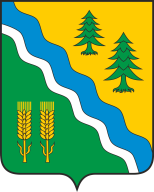 АДМИНИСТРАЦИЯ КРИВОШЕИНСКОГО РАЙОНАПОСТАНОВЛЕНИЕ 27.06.2023                                                                                     				         № 376                                          с. КривошеиноТомской областиОб установлении публичного сервитута в отношении части земельного участка с кадастровым номером: 70:09:0000000:134 и части земель кадастрового квартала 70:09:0101001         Рассмотрев поступившее ходатайство (вх. № Г-115/23 от 12.05.2023г.) Общества с ограниченной ответственностью «Газпром газораспределение Томск» (ООО «Газпром газораспределение Томск») (ОГРН 1087017002533, ИНН 7017203428, юридический адрес: 634021, Российская Федерация, г. Томск, проспект Фрунзе, д.170а. Почтовый адрес: 634021,        г. Томск, проспект Фрунзе, д. 170), руководствуясь статьей 39.37 Земельного кодекса Российской Федерации, статьей 3.6 Федерального закона от 25.10.2001г. № 137-ФЗ «О введении в действие Земельного кодекса Российской Федерации»          ПОСТАНОВЛЯЮ:Установить в интересах ООО «Газпром газораспределение Томск» публичный сервитут в отношении земельных участков, расположенных на территории муниципального образования Кривошеинский район Томской области, в целях эксплуатации линейных объектов системы газоснабжения, их неотъемлемых технологических частей, необходимых для организации газоснабжения населения (сооружение, кадастровый номер 70:09:0101001:2909, наименование: «Газопровод к жилому дому, расположенному по адресу: Российская Федерация, Томская область, Кривошеинский район, Кривошеинское сельское поселение,          с. Кривошеино, ул. имени Ф.М. Зинченко, д. 10», расположенный по адресу: Российская Федерация, Томская область, Кривошеинский район, Кривошеинское сельское поселение,         с. Кривошеино, ул. имени Ф.М. Зинченко).Перечень кадастровых номеров земельных участков и кадастровых кварталов, в отношении которых устанавливается публичный сервитут:70:09:0000000:134 – Томская область, Кривошеинский район, с. Кривошеино. Категория земель: земли населенных пунктов. Вид разрешенного использования: для эксплуатации и обслуживания автомобильных дорог. Площадь части земельного участка (сервитута) – 21 кв.м.;70:09:0101001 – Российская Федерация, Томская область, Кривошеинский район, Кривошеинское сельское поселение. Категория земель: земли населенных пунктов. Площадь части земель (сервитута) – 27 кв.м.Утвердить границы публичного сервитута, указанного в пункте 1 настоящего постановления, согласно графическому описанию местоположения границ публичного сервитута и сведений о местоположении границ (схема), приведенных в приложении №1 к настоящему постановлению.Установить срок действия публичного сервитута – 49 лет.Срок, в течение которого в соответствии с расчетом заявителя использование земельного участка (его части) и (или) расположенного на нем объекта недвижимости в соответствии с их разрешенным использованием будет в соответствии с подпунктом 4 пункта 1 статьи 39.41 Земельного кодекса Российской Федерации невозможно или существенно затруднено, составляет 3 дня.Порядок установления зон с особыми условиями использования территорий и содержание ограничений прав на земельные участки в границах таких зон установлен постановлением Правительства РФ от 20 ноября 2000 г. № 878 «Об утверждении Правил охраны газораспределительных сетей» (в соответствии с пунктами 7, 8, 9).Осуществить расчет и внесение платы за публичный сервитут:	1) в отношении земельного участка, находящегося в частной собственности, в соответствии с Федеральным законом от 29.07.1998 №135-ФЗ «Об оценочной деятельности в Российской Федерации», Приказом Минэкономразвития России от 04.06.2019 № 321 «Об утверждении методических рекомендаций по определению платы за публичный сервитут в отношении земельных участков, находящихся в частной собственности или находящихся в государственной или муниципальной собственности и предоставленных гражданам или юридическим лицам»;	2) в отношении земельного участка, находящегося в муниципальной собственности в соответствии со ст. 39.46 Земельного Кодекса Российской Федерации;	3) в отношении земельных участков и (или) земель кадастровая стоимость не определена, размер платы за публичный сервитут рассчитывается в соответствии с пунктами 3 и 4 статьи 39.46 Земельного Кодекса Российской Федерации исходя из среднего уровня кадастровой стоимости земельных участков по муниципальному району.7.1. Размер платы за публичный сервитут в отношении земель и муниципального земельного участка определен в приложении №2 к настоящему постановлению.7.2. Оплата производится ООО «Газпром газораспределение Томск» единовременным платежом не позднее 6 месяцев с даты принятия настоящего постановления.ООО «Газпром газораспределение Томск» обязано привести земельные участки в состояние, пригодное для его использования в соответствии с разрешенным использованием, в срок не позднее чем три месяца после завершения строительства, капитального или текущего ремонта, реконструкции, эксплуатации, консервации, сноса инженерного сооружения, для размещения которого был установлен публичный сервитут.Главному специалисту по земельным вопросам экономического отдела                    (А.Л. Петроченко):1) опубликовать настоящее постановление на официальном сайте муниципального образования Кривошеинский район Томской области в информационно-телекоммуникационной сети «Интернет» http://kradm.tomsk.ru и в официальном печатном издании – газете «Районные Вести»;	2) в течение пяти рабочих дней с даты принятия направить копию данного постановления в Управление Федеральной службы государственной регистрации, кадастра и картографии по Томской области, правообладателям земельных участков и обладателю публичного сервитута, а также сведения о собственниках земельных участков (выписки из ЕГРН).	Настоящее постановление вступает в силу с даты его официального опубликования.Контроль за исполнением настоящего постановления возложить на заместителя Главы Кривошеинского района по социально-экономическим вопросам.Глава Кривошеинского района 							           А.Н. КоломинПетроченко Александр Леонидович (8-38-251) 2-11-81Прокуратура, Росреестр, Заявитель, ПетроченкоПриложение №2УТВЕРЖДЕН постановлением Администрации Кривошеинского района от                                                 27.06.2023  № 376         Расчет платы за публичный сервитут* Приказ Департамента по управлению государственной собственностью Томской области от 23.12.2022 N 54  «Об утверждении среднего уровня кадастровой стоимости земель на территории Томской области».Расчет платы за публичный сервитутОплата вносится путем перечисления денежных средств на счет:Получатель: ИНН 7009001530КПП 700901001ОКТМО 69636405УФК по Томской области (Администрация Кривошеинского района, л/с 04653006130)Отделение Томск Банка России//УФК по Томской области, г. ТомскБИК банка 046902001 / БИК ТОФК 016902004р/с 40102810245370000058КОД 	901 1 11 05013 05 0000 120Каз/счет 03100643000000016500Расчет составил: __________________________ /Петроченко Александр Леонидович/№ п/пНаименование1Площадь части земель, кв.м.272Средний уровень кадастровой стоимости 1 кв.м. земель населенных пунктов в разрезе муниципальных районов*113,033Стоимость за 27 кв.м.3051,814Процент от кадастровой стоимости земельного участка, %0,015Сумма за 49 лет, руб. 14,95№ п/пНаименование1Кадастровый номер земельного участка70:09:0000000:1342Площадь земельного участка, кв.м.3446463Площадь части земельного участка, кв.м.214Кадастровая стоимость, руб.59399738.105Процент от кадастровой стоимости земельного участка, %0,016Сумма за 49 лет, руб. 17,73